FORMULARZ ZWROTU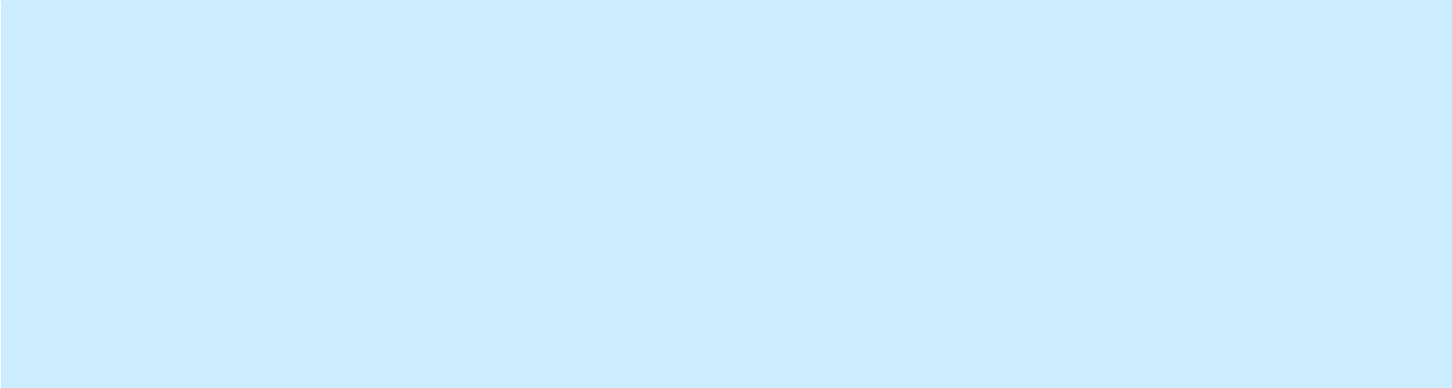 miejscowość, data …………………………….……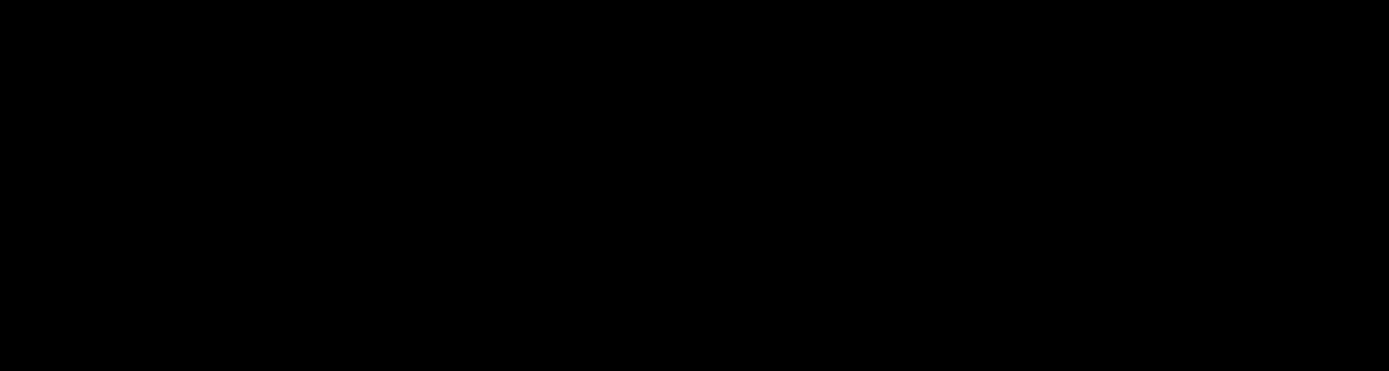 Imię i nazwisko ……………………………………………………………………………………….Adres zamieszkania ………………………………………………………………………………..Telefon kontaktowy/ adres e-mail: …………………………………….…………………Data otrzymania towaru: ……………………………………………………………………...Numer zamówienia: …………………………………………………………………………....Oświadczenieo odstąpieniu od umowy zawartej poza lokalem przedsiębiorstwaOświadczam, że zgodnie z art. 27 ustawy z dnia 30 maja 2014 r. o prawach konsumenta (t.j. Dz. U. z 2020 r. poz. 287) odstępuję od umowy sprzedaży towaru:…………………………………………………………………………………………………………………………………………………………………………………………………………………………………………………………………………………………………………………………………………(nazwa towaru, rodzaj oraz ilość)Proszę o zwrot kwoty .................. zł na konto nr ………………………………………………………………………………………………………………………………………….……podpis Sklep www.cbdfeel.pl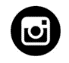 instagram.com/……………www.facebook.com/............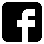 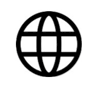 www.cbdfeel.pl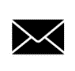 kontakt@cbdfeel.pl